PRESSMEDDELANDE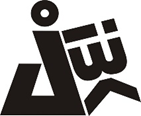 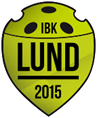 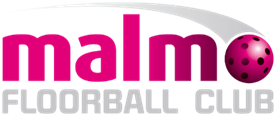 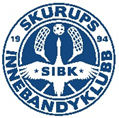 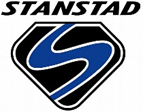 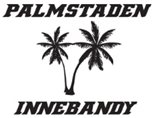 
Föreningar samarbetar kring domar- och rekryteringsfrågorSedan ca ett år tillbaka har föreningarna IBK Lund, Malmö FBC, Palmstaden IK, Skurups IBK, IK Stanstad och Åkarp IBK träffats med jämna mellanrum får att hitta synergieffekter mellan föreningarna. Likt många idrottsföreningar brottas man med samma problem och utmaningar och via pengar från SISU Skåneidrotten har ett givande samarbete växt fram.Nu kan föreningarna presentera två viktiga gemensamma handlingar. Den ena är en ståndpunkt kring domare och hur man vill att spelare, ledare, funktionärer samt publik ska förhålla sig till innebandyns matchledare. Genom att föreningarna gått ihop så blir genomslagskraften stark och man kan tillsammans hjälpas åt att skapa ett positivt klimat. Affischer kommer sättas upp i föreningarnas hallar med ett ställningstagande. Läs hela dokumentet i bilaga 1.En annan fråga föreningarna nu är överens om är hur spelarrekrytering ska ske. Målet är att skapa en bättre kommunikation men också förhållningsregler vad som gäller för att rekrytera spelare från en förening till en annan. Detta för att förebygga att lag ska splittras, att kontakt med spelare sker på olämpligt sätt samt verka för en positiv relation mellan föreningarna. Rekryteringspolicyn finns som bilaga 2.Förhoppningen är att även andra skånska föreningar ska ta efter och samverkansföreningarna ser gärna att fler engagerar sig och bidrar till att utveckla skånsk innebandy tillsammans.Sedan tidigare har föreningarna haft gemensamma styrelseträffar, haft utbyten av föreningsdomare samt arrangerat gemensamma ledarutbildningar.Inblandade föreningar ser bara positivt på att samverkan börjar ge fruktIBK Lunds Ordförande Anders Nåfält
Vi i IBK Lund är mycket glada för att samarbetet mellan föreningarna börjar märkas. Vi tror sådant samarbete är nödvändigt om innebandyn ska fortsätta att utvecklas, såväl kvantitativt som kvalitativt.Malmö FBC Klubbchef Johan Eriksson
Med ganska små medel kan vi föreningar tillsammans få innebandyn i Skåne att dra åt samma håll. Det positiva klimat våra träffar har gett lovar gott för att varje förening men också Skånsk innebandy kommer stå starkare. Vi tror att denna typ av samverkan är en framtid för många fler idrotter än bara innebandyn och på sikt kan kanske denna samverkan växa sig starkare med fler föreningar som ansluter.Palmstadens Ordförande Magnus Österberg
Palmstaden IK ser stora möjligheter för innebandyn i Skåne att kunna utvecklas mer i detta forum där man kan hjälpa varandra med idéer kring föreningarnas utveckling i framtiden. Vi hoppas också att fler föreningar kommer ansluta för sätta skånska innebandy på kartan.Skurups Ordförande Claes Lindh
Vi i Skurups IBK ser bara positiva effekter av ett samarbete som detta. Att föreningar går ihop och jobbar med gemensamma problem kommer att innebära att vi tillsammans kommer att kunna hitta lösningar som vi alla kommer ha stor nytta av i våra respektive föreningarIK Stanstad ordförande Louise Nilsson
IK Stanstad ser mycket positivt på detta initiativ, samarbete är grunden till ett bra innebandyklimat i Skåne. Att samlas kring viktiga frågor ger oss föreningar en möjlighet att gemensamt ta fram policys och riktlinjer som kommer gagna alla föreningar. Vi tror detta samarbete kommer bidra till att Skånes innebandys framtid tar ett stort kliv framåt!